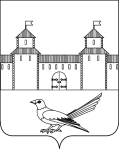 от 30.12.2015г. №836-пВ соответствии со статьями 45,46 Градостроительного кодекса Российской Федерации, со статьями    32, 35, 40  Устава муниципального образования Сорочинский  городской  округ  Оренбургской области,   с решением  Сорочинского  городского  Совета муниципального образования  город  Сорочинск  Оренбургской области  от 27 июня 2014 года №307 «Об  утверждении  Положения «О порядке подготовки и утверждения документации по планировке территории муниципального образования город Сорочинск  Оренбургской области»,  в целях обеспечения устойчивого развития территорий муниципального образования Сорочинский  городской  округ  Оренбургской области, администрация Сорочинского  городского  округа постановляет:       1. Утвердить проектпланировки совмещенный с проектом межевания территории общего пользования в пределах красных линий для проектирования и строительства линейных объектов в границах улиц Полевая, Вознесенского, Багратиона, Ташлинская  в городе Сорочинске Оренбургской области.     2. Контроль за исполнением настоящего постановления возложить на главного архитектора муниципального образования Сорочинский  городской округ Оренбургской области  Крестьянова А.Ф.        3. Постановление вступает в силу со дня подписания и подлежит  официальному опубликованию.Глава муниципального образованияСорочинский городской округ				Т.П.МелентьеваРазослано: в дело – 2 экз.; прокуратуре-1 экз.; УАГиКС -1 экз.; информационный бюллетень-1экз.Администрация Сорочинского городского округа Оренбургской областиП О С Т А Н О В Л Е Н И Е Об     утверждении проекта планировки совмещенного с проектом межевания территории общего пользования в пределах красных линий для проектирования и строительства линейных объектов в границах улиц Полевая, Вознесенского, Багратиона, Ташлинская  в городе Сорочинске Оренбургской области